Сумська міська радаВиконавчий комітетРІШЕННЯЗ метою реалізації державної молодіжної політики, створення сприятливих умов для розвитку і самореалізації молоді, формування патріота і громадянина, забезпечення оздоровленням та відпочинком дітей та молоді, що потребують особливої уваги та підтримки, відповідно до Закону України «Про сприяння соціальному становленню та розвитку молоді в Україні»,  постанови Кабінету Міністрів України «Про затвердження Державної цільової соціальної програми «Молодь України» на 2016-2020 роки, Обласної цільової комплексної програми «Молодь Сумщини» на 2016-2020 роки, керуючись статтею 25 Закону України «Про місцеве самоврядування в Україні», виконавчий комітет Сумської міської радиВИРІШИВ:1. Погодити та внести на розгляд Сумської міської ради питання щодо затвердження програми «Молодь міста Суми на 2019-2021 роки» згідно з додатком до рішення.2. Відділу у справах молоді та спорту Сумської міської ради підготувати відповідний проект рішення на розгляд Сумської міської ради.3. Контроль за виконанням рішення покласти на заступника міського голови з питань діяльності виконавчих органів ради Мотречко В.В.В.о. міського голови звиконавчої роботи 						         В.В. Войтенко Обравіт 700-513Надіслати: згідно зі списком.Додатокдо рішення виконавчого комітету від 09.10.2018 № 519Програма «Молодь міста Суми на 2019–2021 роки»Загальна характеристика ПрограмиПрограма «Молодь міста Суми на 2019 - 2021 роки» (далі Програма) враховує програмні вимоги і перспективи, декларовані в Стратегії розвитку державної молодіжної політики на період до 2020 року, Хартії основних прав Євросоюзу, розроблена відповідно до законів України «Про місцеве самоврядування в Україні», «Про сприяння соціальному становленню та розвитку молоді в Україні», «Про громадські об’єднання», «Про молодіжні та дитячі громадські організації», «Про оздоровлення та відпочинок дітей» постанови Кабінету Міністрів України від 18 лютого 2016 року № 148 «Про затвердження Державної цільової соціальної програми «Молодь України» на 2016-2020 роки, обласної цільової комплексної програми «Молодь Сумщини» на 2016-2020 роки, іншими нормативно-правовими актами, що регулюють відносини у сфері державної політики стосовно молоді, Програма розроблена з урахуванням специфічних особливостей міста Суми, діючих міських програм. У Програму ввійшли тільки основні напрямки та заходи, що відносяться до сфери молодіжної політики, і не включені заходи, що внесені до спеціальних програм відповідного профілю (освіти, зайнятості, охорони здоров`я тощо).Актуальність прийняття Програми.Суми є науковим, культурним, промисловим містом України. У місті проживає понад 75,6 тисяч людей у віці 14-35 років, тобто третина населення міста. Місто приваблює молодь життєвими перспективами, так як у Сумах знаходяться одинадцять закладів вищої освіти, з них чотири - ІІІ-ІV рівнів акредитації, сім – І-ІІ рівнів акредитації та сім закладів професійно-технічної освіти, в яких навчається близько 25,5 тисяч студентів. Молодь як соціально-демографічна група характеризується не лише віковими ознаками, але й специфікою соціального становлення, особливим становищем в структурі суспільства. Це найбільш мобільна і соціально-активна частина населення, здатна до вдосконалення, здобуття нових знань і навичок.Враховуючи вагомий відсоток молодого населення міста Суми та істотне значення для формування міста та держави в цілому необхідно і надалі формувати активну політику щодо інтелектуального, патріотичного, морального, фізичного розвитку молоді, реалізації її освітнього та творчого потенціалу, що є одним із пріоритетних завдань місцевої влади.Актуальність вирішення потреб молоді зумовила розвиток інфраструктури міста щодо роботи з дітьми та молоддю (розпочато реконструкцію молодіжного центру «Романтика», будівництво скейт-парку та ін.). З кожним роком Продовження додаткудо рішення виконавчого комітету від 09.10.2018 № 519збільшуються асигнування з міського бюджету на соціальні програми і заходи щодо дітей та молоді. Фінансування галузі за попередні 3 роки(тис. грн.)Заходи та реалізація проектів 	 		Оздоровлення та відпочинок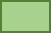 Проведення культурно-освітніх заходівЗабезпечення пільговим проїздомДемократичні процеси, що відбуваються в Україні, зумовили активний розвиток громадських організацій, що діють у напрямку реалізації державної політики стосовно дітей та молоді, розширення кола участі громадян в процесі формування та реалізації в місті державної політики з питань дітей та молоді. Запроваджено систему проведення конкурсу проектів програм, розроблених інститутами громадянського суспільства стосовно дітей та молоді міста, щодо надання часткового бюджетного фінансування. Завдяки цьому забезпечено створення здорової конкуренції серед громадських організацій міста. Одним із найважливіших завдань сьогодення є громадянське, національно-патріотичне виховання дітей та молоді, їх залучення до соціально-політичних та економічних перетворень, процесу інтеграції України до світової спільноти, що потребує скоординованої діяльності органів місцевого самоврядування і громадськості в цьому напрямку. Задля створення громадського діалогу та створення додаткових умов для розвитку і самореалізації особистості є необхідність забезпечення діяльності міського центру дозвілля молоді. Значна увага приділяється питанню оздоровлення і відпочинку дітей та молоді із максимальним охопленням дітей, що потребують особливої соціальної уваги та підтримки, для поліпшення стану здоров'я дітей, відновлення їх життєвих сил, зайнятості у канікулярний період, створення можливостей продовжити розвиток їх творчих  здібностей.Комплексний характер та взаємопов'язаність завдань розвитку зазначених сфер обумовили включення до Програми чотирьох підпрограм:Продовження додаткудо рішення виконавчого комітету від 09.10.2018 № 519Підпрограма 1. Здійснення заходів та реалізація проектів на виконання Державної цільової соціальної програми «Молодь України».Підпрограма 2. Оздоровлення та відпочинок дітей (крім заходів з оздоровлення дітей, що здійснюються за рахунок коштів на оздоровлення громадян, які постраждали внаслідок Чорнобильської катастрофи). Підпрограма 3. Забезпечення проведення культурно-освітніх заходів.Підпрограма 4. Компенсаційні виплати на пільговий проїзд електротранспортом окремим категоріям громадян.Прийняття даної Програми необхідно задля акумулювання зусиль усіх суб’єктів молодіжної політики навколо вирішення даних питань, спрямування їх на підтримку, розвиток та залучення молоді міста Суми до прийняття рішень, що впливають на їх життя. Реалізація програми буде здійснюватися на засадах відкритості, прозорості та дієвості.1.1.Паспорт ПрограмиПродовження додаткудо рішення виконавчого комітету від 09.10.2018 № 5191.2. Ресурсне забезпечення ПрограмиРесурсне забезпечення Програми складають кошти загального та спеціального фондів міського бюджету та інші джерела, не заборонені чинним законодавством (грн.)Визначення проблем, на розв’язання яких спрямована Програма.Реалізація попередньої програми, діяльність міської влади та громадськості у напрямку молодіжної політики дала певні позитивні результати, що відображені в інформаціях про хід виконання Програми «Молодь міста Суми на 2016-2018 роки», затверджені рішеннями Сумської міської ради № 1872-МР від 29.03.2017 року, № 3190-МР від 28.03.2018 року. Проте існують проблеми, пов’язані з достатньо низьким рівнем економічної та громадської активності молоді, участі молоді у суспільно-політичному житті міста і формуванні політики з питань, що впливають на її життя, розвиток та вирішення нагальних проблем.Національно-патріотичному вихованню молоді приділялася значна увага, та все ж таки на належному рівні не налагоджено постійну партнерську співпрацю з інститутами громадянського суспільства, що мають відігравати Продовження додаткудо рішення виконавчого комітету від 09.10.2018 № 519вирішальну роль у формування системи національно-патріотичного виховання.Проблемним залишається питання зайнятості молоді, працевлаштування та пошук першого робочого місця, необхідно приділити значну увагу профорієнтаційній роботі, залученню молоді до роботи в органах місцевого самоврядування, налагодження тісної системи співпраці з бізнес структурами та центром зайнятості. Слід приділяти значну увагу і самозайнятості молодих людей та залучення їх до волонтерської діяльності, участі в роботі органів місцевого самоврядування, розвитку та удосконалення системи неформальної освіти, що дасть змогу набути молодими людьми знання, уміння та навички поза системою освіти. Змінюється ставлення молодих людей до здорового та безпечного способу життя, але розповсюдженими серед молоді є негативні явища, такі як алкоголізм, наркоманія, тютюнопаління та інші, тому важливо поширити в молодіжному середовищі (особливо серед неповнолітніх, які перебувають на обліку в кримінальній поліції, безпритульних та бездоглядних, представників молоді, схильних до адиктивної поведінки) інші альтернативні види активного та культурного відпочинку, проведення заходів, направлених на популяризацію та утвердження здорового способу життя.Проблеми, пов’язані з бездуховністю, обмеженістю змістовного дозвілля молоді мають негативний вплив на молодь, тому необхідно розкривати творчий, інтелектуальний потенціал молоді через створення сприятливих умов для організації змістовного дозвілля, всебічного розвитку особистості, самовдосконалення обдарованих дітей та молоді, підтримувати проведення загальноміських заходів спортивно-розважального спрямування, фестивалів, конкурсів, КВНівського руху та інше.Громадська діяльність є основою демократичного суспільства, від кількості ефективно діючих в місті молодіжних об’єднань залежить і якість реалізації політики стосовно дітей та молоді. Важливим є створення та розвиток нових інститутів громадянського суспільства, поширення інформації про існуючі організації, делегування їм повноважень через проведення конкурсів проектів та надання фінансової підтримки.З огляду на зазначені проблеми в молодіжному середовищі, виникає необхідність не лише у посиленні, але й в обов’язковому впровадженні проектів та заходів, спрямованих на посилення активності молоді шляхом підвищення, як рівня поінформованості всіх учасників процесу реалізації державної молодіжної політики, так і налагодження взаємодії між молоддю та представниками місцевої влади, які працюють для молоді.Продовження додаткудо рішення виконавчого комітету від 09.10.2018 № 5193. Мета програми.Метою Програми є забезпечення реалізації державної молодіжної політики в місті Суми, як одного з пріоритетних напрямків діяльності органів місцевого самоврядування, спрямованого на створення сприятливих політичних, соціальних, економічних, законодавчих, фінансових та організаційних умов для життєвого самовизначення, становлення, всебічної самореалізації молодих людей, вирішення актуальних проблем молоді.Створення належних умов для оздоровлення та повноцінного відпочинку дітей та молоді.4. Напрями діяльності ПрограмиДосягнення мети передбачає поєднання комплексу взаємопов'язаних напрямів діяльності:1. Формування громадянської позиції і національно-патріотичне виховання — здійснення заходів, спрямованих на відродження національно-патріотичного виховання, утвердження громадянської свідомості і активної життєвої позиції молоді.2. Зайнятість молоді — створення умов та здійснення заходів, спрямованих на працевлаштування молоді (забезпечення первинної і вторинної зайнятості та самозайнятості молоді).3. Розвиток неформальної освіти — здійснення заходів, спрямованих на набуття молодими людьми знань, умінь та навичок поза системою освіти.4. Здоровий спосіб життя молоді — здійснення заходів, спрямованих на популяризацію та утвердження здорового і безпечного способу життя та культури здоров’я серед молоді.5. Підтримка та розвиток творчої, інтелектуально обдарованої молоді, забезпечення змістовного дозвілля молоді.6. Інтеграція українського молодіжного руху до європейських спільнот.7. Підтримка та розвиток мережі інститутів громадянського суспільства, у тому числі шляхом надання на конкурсній основі фінансової підтримки на реалізацію їх проектів за рахунок коштів  міського бюджету. 8. Підтримка та розвиток культурно-освітніх заходів Сумського міського центру дозвілля молоді.9. Організація оздоровлення та забезпечення відпочинком дітей і молоді міста. 10. Забезпечення пільговим проїздом в електротранспорті студентів вищих навчальних закладів I-IV рівнів акредитації та учнів професійно-технічних навчальних закладів міста Суми.Напрями діяльності – це система завдань і заходів Програми, які спрямовані на досягнення мети (додаток 2 до Програми).Продовження додаткудо рішення виконавчого комітету від 09.10.2018 № 5195. Завдання та результативні показники виконаннязавдань ПрограмиЗавдання і заходи з виконання Програми спрямовані на розв’язання проблем та досягнення мети Програми та визначені відповідно до пріоритетів напрямку діяльності у додатках 3, 4 до Програми.Основна частина заходів Програми здійснюється шляхом розроблення і затвердження щорічних планів її реалізації, проведення заходів відповідно до базових принципів Програми.Виконання Програми дасть можливість:- збільшити на 10% кількість молоді, залученої як до розробки та організації, так і до участі у заходах та проектах, спрямованих на національно-патріотичне виховання та підвищення рівня громадянської свідомості молоді шляхом налагодження системної освітньої, виховної, інформаційної роботи за участю установ, які працюють з молоддю, інститутів громадянського суспільства, молодіжних працівників, волонтерів;- урізноманітнити та запровадити нові форми роботи з молоддю, особливо у напрямку національно-патріотичного виховання, зробивши найефективніші з них обов’язковими не лише до виконання, але й до щорічного збільшеного  фінансування;- підвищення рівня залучення молоді до волонтерства як форми суспільно значущої діяльності вторинної зайнятості;- активізувати правову освіту та участь молоді у суспільно значущій громадській діяльності;- забезпечити надання підтримки молоді у працевлаштуванні, вторинної зайнятості та самозайнятості молоді. - збільшити чисельність молоді, залученої до популяризації та утвердження здорового і безпечного способу життя та культури здоров’я;- створити цілісну систему неформальної освіти молоді;- створити конкурентоспроможне середовище для інститутів громадянського суспільства, у тому числі шляхом застосування конкурсних засад фінансової підтримки їх проектів та заходів за рахунок бюджетних коштів;- забезпечити повноцінним відпочинком і оздоровленням дітей та молоді пільгових категорій.6. Очікувані результати виконання Програми.Очікувані результати – це кількісні та якісні показники, які характеризують результати виконання даної Програми та підтверджуються статистичними показниками учасників Програми (додаток 5 до Програми).Продовження додаткудо рішення виконавчого комітету від 09.10.2018 № 5197. Координація та контроль за ходом виконання Програми.	Координація та контроль виконання заходів, передбачених Програмою покладається на відділ у справах молоді та спорту Сумської міської ради.Виконавці Програми що півроку здійснюють аналіз стану реалізації Програми та надають інформацію про виконання заходів програми відділу у справах молоді та спорту Сумської міської ради до 15 числа місяця наступного за звітним.Заступник начальника відділусправах молоді та спорту  							Є.О. ОбравітРішення доопрацьовано і вичитано, текст відповідає оригіналу прийнятого рішення та вимогам статей 6-9 Закону України «Про доступ до публічної інформації» та Закону України «Про захист персональних даних»Проект рішення виконавчого комітету Сумської міської ради «Про внесення пропозицій Сумській міській раді щодо розгляду питання про програму «Молодь міста Суми на 2019-2021 роки» був завізований:Заступником начальника відділу у справах молоді та спорту				Є.О. ОбравітЗаступником міського голови з питаньдіяльності виконавчих органів ради		В.В. МотречкоНачальником відділу протокольноїроботи та контролю					Л.В. МошаДиректором департаменту фінансів, економіки та інвестицій 				С.А. Липова Начальником бухгалтерського обліку та звітності, головний бухгалтер			О.А. КостенкоНачальником правового управління 		О.В. ЧайченкоЗаступником міського голови, керуючий справами виконавчого комітету 	С.Я. ПакЗаступник начальника відділу у справах молоді та спорту						Є.О. Обравіт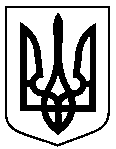 Від 09.10.2018 № 519Про внесення пропозицій Сумській міській раді щодо розгляду питання про програму «Молодь міста Суми на 2019-2021 роки»1. Ініціатор розробки ПрограмиВиконавчий комітет Сумської міської ради2.Дата, номер і назва                   розпорядчого документа про розробку ПрограмиРішення Сумської міської ради від       29 лютого 2012 року № 1207-МР «Про Положення про порядок розробки, затвердження та виконання міських цільових (комплексних) програм, програми економічного і соціального розвитку міста Суми та виконання міського бюджету» (зі змінами)3.Міський замовник Програми Сумська міська рада.4.Розробник ПрограмиВиконавчий комітет Сумської міської ради (відділ у справах молоді та спорту Сумської міської ради, відділ бухгалтерського обліку та звітності Сумської міської ради )5.Відповідальний виконавець ПрограмиВиконавці ПрограмиВиконавчий комітет Сумської міської ради (відділ у справах молоді та спорту Сумської міської ради)Департамент соціального захисту населення Сумської міської ради, управління освіти і науки Сумської міської ради, відділ культури та туризму Сумської міської ради, управління «Центр надання адміністративних послуг у м. Суми», КУ «Сумський міський центр дозвілля молоді».6.Термін реалізації Програми2019-2021 роки7.Перелік бюджетів, які беруть участь у виконанні ПрограмиМіський бюджет, інші джерела, не заборонені чинним законодавством8.Загальний обсяг фінансових ресурсів, необхідних для реалізації Програми, усього, грн.:2019-2021 роки – 32 420 612з них:2019 рік – 10 159 0272020 рік – 10 834 5582021 рік – 11 427 027Обсяг коштів, які пропонується залучити на виконання ПрограмиОбсяг коштів, які пропонується залучити на виконання ПрограмиТерміни реалізації Програми по рокахТерміни реалізації Програми по рокахТерміни реалізації Програми по рокахТерміни реалізації Програми по рокахТерміни реалізації Програми по рокахТерміни реалізації Програми по рокахУсього витрат на виконання ПрограмиУсього витрат на виконання ПрограмиОбсяг коштів, які пропонується залучити на виконання ПрограмиОбсяг коштів, які пропонується залучити на виконання Програми2019 рік 2019 рік 2020 рік 2020 рік 2021 рік 2021 рік Обсяг ресурсів усього (міський бюджет), з них:Обсяг ресурсів усього (міський бюджет), з них:10 159 02710 159 02710 834 55810 834 55811 427 02711 427 02732 420 61232 420 612кошти загального фондукошти загального фонду10 159 02710 159 02710 834 55810 834 55811 427 02711 427 02732 420 61232 420 612кошти спеціального фондукошти спеціального фонду--------